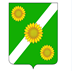 АДМИНИСТРАЦИЯ ПРИДОРОЖНОГО СЕЛЬСКОГО ПОСЕЛЕНИЯКАНЕВСКОГО РАЙОНАПОСТАНОВЛЕНИЕ30 ноября 2023 года                                № 113                     станица ПридорожнаяОб утверждении порядка проведения и финансирования мероприятий по оснащению зданий, строений, сооружений, находящихся в муниципальной собственности, приборами учета используемых воды, природного газа, тепловой энергии, электрической энергии, а также по вводу установленных приборов учета в эксплуатациюВ соответствии со статьей 14 Закона Краснодарского края от 3 марта 2010 года № 1912-КЗ «Об энергосбережении и о повышении энергетической эффективности в Краснодарском крае», п о с т а н о в л я ю:1. Утвердить Порядок проведения и финансирования мероприятий по оснащению зданий, строений, сооружений, находящихся в муниципальной собственности, приборами учета используемых воды, природного газа, тепловой энергии, электрической энергии, а также по вводу установленных приборов учета в эксплуатацию согласно приложению к настоящему постановлению. 2. Общему отделу администрации Придорожного сельского поселения Каневского района (Рыбакова) разместить настоящее постановление на официальном сайте Придорожного сельского поселения Каневского района в информационно-телекоммуникационной сети «Интернет».3. Контроль за выполнением настоящего постановления оставляю за собой.4. Настоящее постановление вступает в силу со дня его официального обнародования.ГлаваПридорожного сельского поселенияКаневской район                                                                             М.Е. АвакьянПриложение к постановлению администрации Придорожного сельского поселения Каневского района от 30.11.2023 г.     № 113Порядокпроведения и финансирования мероприятий по оснащению зданий, строений, сооружений, находящихся в муниципальной собственности, приборами учета используемых воды, природного газа, тепловой энергии, электрической энергии, а также по вводу установленных приборов учета в эксплуатацию1. Настоящий Порядок проведения и финансирования мероприятий по оснащению зданий, строений, сооружений, находящихся в муниципальной собственности Придорожного сельского поселения Каневского района, приборами учета используемых воды, природного газа, тепловой энергии, электрической энергии, а также по вводу установленных приборов учета в эксплуатацию (далее - Порядок, приборы учета) разработан в соответствии с Федеральным законом от 23 ноября 2009 года № 261-ФЗ «Об энергосбережении и о повышении энергетической эффективности и о внесении изменений в отдельные законодательные акты Российской Федерации», Законом Краснодарского края от 3 марта 2010 года № 1912-КЗ «Об энергосбережении и о повышении энергетической эффективности в Краснодарском крае», регламентирует случаи и определяет механизм проведения и финансирования мероприятий по оснащению зданий, сооружений, находящихся в муниципальной собственности Придорожного сельского поселения Каневского района (далее - объекты), приборами учета используемых воды, природного газа, тепловой энергии, электрической энергии (далее - энергетические ресурсы), а так же по вводу установленных приборов учета в эксплуатацию.2. Потребляемые энергетические ресурсы подлежат обязательному учету с применением приборов учета используемых энергетических ресурсов. Требования Порядка в части организации учета используемых энергетических ресурсов распространяются на объекты, подключенные к сетям централизованного снабжения энергетическими ресурсами.3. Требования к характеристикам приборов учета используемых энергетических ресурсов определяются в соответствии с законодательством Российской Федерации.4. Настоящий Порядок не распространяется на ветхие, аварийные объекты, объекты, подлежащие сносу или капитальному ремонту.5. Оснащение зданий, строений, сооружений, находящихся в муниципальной собственности приборами учета, осуществляется в рамках реализации муниципальной программы «Развитие жилищно-коммунального хозяйства Придорожного сельского поселения Каневского района».6. Администрация Придорожного сельского поселения Каневского района, муниципальные бюджетные учреждения, находящиеся в ее ведении, обеспечивают проведение мероприятий по оснащению объектов, закрепленных за учреждениями, введенных в эксплуатацию, приборами учета используемых энергетических ресурсов, а также ввод установленных приборов учета в эксплуатацию, в том числе, которые в нарушение требований законодательства Российской Федерации и Краснодарского края не были оснащены приборами учета используемых энергетических ресурсов в установленный срок.7. Администрация Придорожного сельского поселения Каневского района, муниципальные бюджетные учреждения, находящиеся в ее ведении, выступающие заказчиками при создании объектов, обязаны предусмотреть обеспечение данных объектов приборами учета используемых энергетических ресурсов в соответствии с законодательством Российской Федерации.8. Объекты, вводимые в эксплуатацию, на дату их ввода в эксплуатацию должны быть оснащены приборами учета используемых энергетических ресурсов. Не допускается ввод в эксплуатацию объектов, построенных, реконструированных, прошедших капитальный ремонт и не соответствующих требованиям оснащенности их приборами учета используемых энергетических ресурсов.9. Финансирование мероприятий по оснащению зданий, строений, сооружений, находящихся в муниципальной собственности, приборами учета, осуществляется за счет средств бюджета Придорожного сельского поселения Каневского района.9.1. Финансирование мероприятий по оснащению зданий, строений, сооружений, находящихся в аренде и оперативном управление, приборами учета, осуществляется за счет учреждения.10. Администрация Придорожного сельского поселения Каневского района  в рамках выделенных лимитов средств местного бюджета обеспечивает выполнение мероприятий, направленных на отбор подрядной организации для выполнения работ по оснащению зданий, строений, сооружений, находящихся в муниципальной собственности, приборами учета в соответствии с Федеральным законом от 5 апреля 2013 года № 44-ФЗ «О контрактной системе в сфере закупок товаров, работ, услуг для обеспечения государственных и муниципальных нужд».11. Не позднее, чем в течение семи рабочих дней с момента подписания документов, подтверждающих приемку работ по оснащению здания, строения или сооружения муниципальной собственности приборами учета руководитель учреждения, которому такое здание передано по основаниям, предусмотренным действующим законодательством, направляет в организацию коммунального комплекса, осуществляющую поставку соответствующего коммунального ресурса, заявление о вводе установленного прибора учета в эксплуатацию.12. В течение трех рабочих дней после подписания акта приемки прибора учета в эксплуатацию учреждение письменно информирует об этом администрацию Придорожного сельского поселения Каневского района.13. В случае если здание, строение или сооружение муниципальной собственности не передано какому-либо учреждению по основаниям, предусмотренным действующим законодательством, выполнение мероприятий, указанных в пунктах 10-12 настоящего Порядка обеспечивается заместителем главы Придорожного сельского поселения Каневского района. Заместитель главы, по общим вопросам и вопросам благоустройства и ЖКХ администрации Придорожногосельского поселения Каневского района                                           Д.С. Торновой